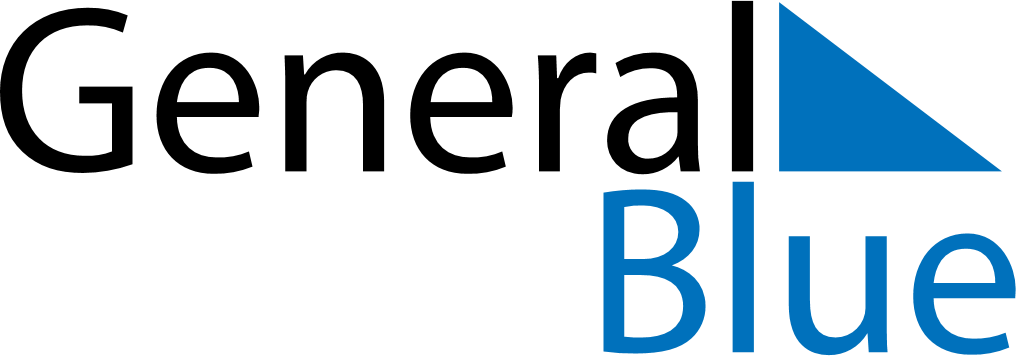 August 2024August 2024August 2024August 2024August 2024August 2024Raholt, Viken, NorwayRaholt, Viken, NorwayRaholt, Viken, NorwayRaholt, Viken, NorwayRaholt, Viken, NorwayRaholt, Viken, NorwaySunday Monday Tuesday Wednesday Thursday Friday Saturday 1 2 3 Sunrise: 4:54 AM Sunset: 9:48 PM Daylight: 16 hours and 53 minutes. Sunrise: 4:57 AM Sunset: 9:45 PM Daylight: 16 hours and 48 minutes. Sunrise: 4:59 AM Sunset: 9:43 PM Daylight: 16 hours and 43 minutes. 4 5 6 7 8 9 10 Sunrise: 5:01 AM Sunset: 9:40 PM Daylight: 16 hours and 38 minutes. Sunrise: 5:04 AM Sunset: 9:38 PM Daylight: 16 hours and 33 minutes. Sunrise: 5:06 AM Sunset: 9:35 PM Daylight: 16 hours and 28 minutes. Sunrise: 5:09 AM Sunset: 9:32 PM Daylight: 16 hours and 23 minutes. Sunrise: 5:11 AM Sunset: 9:30 PM Daylight: 16 hours and 18 minutes. Sunrise: 5:14 AM Sunset: 9:27 PM Daylight: 16 hours and 13 minutes. Sunrise: 5:16 AM Sunset: 9:24 PM Daylight: 16 hours and 8 minutes. 11 12 13 14 15 16 17 Sunrise: 5:19 AM Sunset: 9:21 PM Daylight: 16 hours and 2 minutes. Sunrise: 5:21 AM Sunset: 9:19 PM Daylight: 15 hours and 57 minutes. Sunrise: 5:23 AM Sunset: 9:16 PM Daylight: 15 hours and 52 minutes. Sunrise: 5:26 AM Sunset: 9:13 PM Daylight: 15 hours and 47 minutes. Sunrise: 5:28 AM Sunset: 9:10 PM Daylight: 15 hours and 41 minutes. Sunrise: 5:31 AM Sunset: 9:07 PM Daylight: 15 hours and 36 minutes. Sunrise: 5:33 AM Sunset: 9:05 PM Daylight: 15 hours and 31 minutes. 18 19 20 21 22 23 24 Sunrise: 5:36 AM Sunset: 9:02 PM Daylight: 15 hours and 26 minutes. Sunrise: 5:38 AM Sunset: 8:59 PM Daylight: 15 hours and 20 minutes. Sunrise: 5:41 AM Sunset: 8:56 PM Daylight: 15 hours and 15 minutes. Sunrise: 5:43 AM Sunset: 8:53 PM Daylight: 15 hours and 10 minutes. Sunrise: 5:45 AM Sunset: 8:50 PM Daylight: 15 hours and 4 minutes. Sunrise: 5:48 AM Sunset: 8:47 PM Daylight: 14 hours and 59 minutes. Sunrise: 5:50 AM Sunset: 8:44 PM Daylight: 14 hours and 53 minutes. 25 26 27 28 29 30 31 Sunrise: 5:53 AM Sunset: 8:41 PM Daylight: 14 hours and 48 minutes. Sunrise: 5:55 AM Sunset: 8:38 PM Daylight: 14 hours and 43 minutes. Sunrise: 5:57 AM Sunset: 8:35 PM Daylight: 14 hours and 37 minutes. Sunrise: 6:00 AM Sunset: 8:32 PM Daylight: 14 hours and 32 minutes. Sunrise: 6:02 AM Sunset: 8:29 PM Daylight: 14 hours and 26 minutes. Sunrise: 6:05 AM Sunset: 8:26 PM Daylight: 14 hours and 21 minutes. Sunrise: 6:07 AM Sunset: 8:23 PM Daylight: 14 hours and 16 minutes. 